Załącznik nr 1 do Procedury obsługi i korzystania z monitoringu wizyjnego w Uniwersytecie Rzeszowskim                                                                                                           UWAGA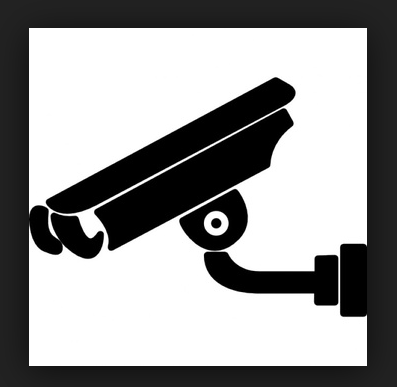                                                     OBIEKT MONITOROWANY CAŁODOBWOAdministratorem danych osobowych jest Uniwersytet Rzeszowski. Monitoring wizyjny wprowadzony jest celem zapewnienia bezpieczeństwa i porządku publicznego oraz ochrony mienia.Z Inspektorem Ochrony Danych nadzorującym prawidłowość przetwarzania danych osobowych kontakt możliwy jest pod numerem telefonu 17 872 3439 lub drogą elektroniczną pod adresem: iod@ur.edu.pl.